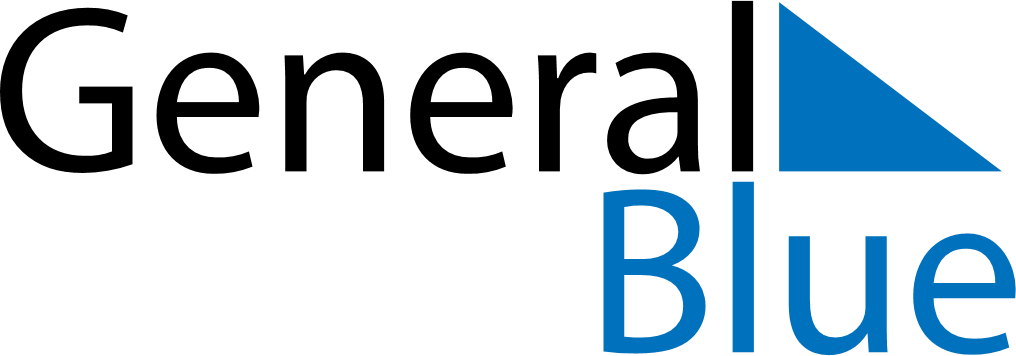 June 2026June 2026June 2026MozambiqueMozambiqueSUNMONTUEWEDTHUFRISAT123456789101112131415161718192021222324252627Independence Day282930